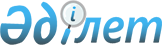 Мемлекеттік органдар мен ұйымдардың бизнес-әріптестер тізілімімен интеграциялауға жататын ақпараттандыру объектілерінің тізбесін бекіту туралы
					
			Күшін жойған
			
			
		
					Қазақстан Республикасы Үкіметінің 2021 жылғы 26 мамырдағы № 342 қаулысы. Күші жойылды - Қазақстан Республикасы Үкіметінің 2023 жылғы 17 шiлдедегi № 603 қаулысымен.
      Ескерту. Күші жойылды - ҚР Үкіметінің 17.07.2023 № 603 (алғашқы ресми жарияланған күнінен кейін күнтізбелік он күн өткен соң қолданысқа енгізіледі) қаулысымен.
            ЗҚАИ-ның ескертпесі!
            Осы қаулы 01.07. 2021 бастап қолданысқа енгізіледі
      2015 жылғы 29 қазандағы Қазақстан Республикасы Кәсіпкерлік кодексінің 25-1-бабының 3-тармағына сәйкес Қазақстан Республикасының Үкіметі ҚАУЛЫ ЕТЕДІ:
      1. Қоса беріліп отырған мемлекеттік органдар мен ұйымдардың бизнес-әріптестер тізілімімен интеграциялауға жататын ақпараттандыру объектілерінің тізбесі бекітілсін.
      2. Осы қаулы 2021 жылғы 1 шілдеден бастап қолданысқа енгізіледі және ресми жариялануға тиіс. Мемлекеттік органдар мен ұйымдардың бизнес-әріптестер тізілімімен интеграциялауға жататын ақпараттандыру объектілерінің тізбесі
      Мемлекеттік органдар мен ұйымдардың бизнес-әріптестер тізілімімен интеграциялауға жататын ақпараттандыру объектілері:
      1) "Интеграцияланған салықтық ақпараттық жүйе" ақпараттық жүйесі;
      2) "Интеграцияланған деректерді сақтау орны" ақпараттық жүйесі;
      3) "Акциз" ақпараттық жүйесі;
      4) "Салық төлеушілер мен салық салу объектілерінің тізілімі" ақпараттық жүйесі; 
      5) "Салық төлеушінің кабинеті" web-қосымшасы" ақпараттық жүйесі; 
      6) "Деректерді бірыңғай сақтау орны" ақпараттық жүйесі;
      7) "Орталықтандырылған біріздендірілген дербес шот" ақпараттық жүйесі;
      8) "Интеграцияланған деректер базасы" ақпараттық жүйесі;
      9) "Ақпараттық есепке алу орталығы" ақпараттық жүйесі;
      10) "Заңды тұлғалар" мемлекеттік дерекқоры" ақпараттық жүйесі;
      11) "Жеке тұлғалар" мемлекеттік дерекқоры" ақпараттық жүйесі;
      12) "Жылжымайтын мүлік тіркелімі" мемлекеттік дерекқоры" ақпараттық жүйесі;
      13) "Е-лицензиялау" мемлекеттік дерекқоры" ақпараттық жүйесі;
      14) "Азаматтық хал актілерінің жазбалары" ақпараттық жүйесі;
      15) атқарушылық іс жүргізу органдарының автоматтандырылған ақпараттық жүйесі;
      16) "е-Статистика" интеграцияланған ақпараттық жүйесі;
      17) "Мекенжай тіркелімі" ақпараттық жүйесі; 
      18) "Талдау орталығы" ақпараттық жүйесі;
      19) "Төрелік" автоматтандырылған ақпараттық-талдау жүйесі;
      20) "Сервистік орталық" автоматтандырылған ақпараттық жүйесі;
      21) "Сатып алудың бірыңғай терезесі" ақпараттық жүйесі; 
      22) көліктік дерекқордың және тасымалдаулар қауіпсіздігі мониторингінің ақпараттық-талдау жүйесі.
					© 2012. Қазақстан Республикасы Әділет министрлігінің «Қазақстан Республикасының Заңнама және құқықтық ақпарат институты» ШЖҚ РМК
				
      Қазақстан РеспубликасыныңПремьер-Министрі 

А. Мамин
Қазақстан Республикасы
Үкіметінің
2021 жылғы 26 мамырдағы
№ 342 қаулысымен
бекітілген